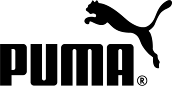 COMUNICADO DE PRENSALEWIS HAMILTON MUESTRA SUS SORPRESIVAS HABILIDADES EN LUCHA LIBRE El recién coronado Campeón Mundial de la F1 2015 * Debuta en Lucha Libre frente a Místico en una Exhibición MexicanaCiudad de México (29 de octubre de 2015) – Hoy por la tarde, Lewis Hamilton enfrentó a un rival poco usual para él. Cambió el asfalto de las pistas de automovilismo por la característica lona de un ring de Lucha Libre. El recién Campeón Mundial de la Fórmula 1 apareció en la Arena México para enfrentarse a un rival enmascarado en la emblemática casa de la Lucha Libre. El piloto británico de MERCEDES AMG PETRONAS, demostró su talento más allá del volante al interactuar con la estrella de de la Arena en un evento realizado por PUMA en la capital Mexicana.  Con el regreso de la Fórmula 1 a México, luego de 23 años de ausencia, PUMA le hizo una demostración cultural a Lewis Hamilton de las pasiones mexicanas, haciendo énfasis en los cuatro valores que rigen a la marca: Brave, Confident, Determined and Joyful. Todo inició con una conmovedora representación en Mariachi del Cielito Lindo a cargo de la encantadora Zuria Vega. Posteriormente Hamilton enfrentó al delantero mexicano Oribe Peralta en un futbolito. El evento concluyó con un espectacular final en donde el Místico demostró el significado de la Lucha Libre. Al hablar de su experiencia en México, el piloto de MERCEDES AMG PETRONAS comentó: “Nunca me había imaginado estar en el ring peleando, pero después de conocer a Místico, ¡creo que he encontrado un nuevo talento! Siempre disfruto conocer las costumbres de los países a donde voy y ayer fue una excelente experiencia. Ver el espíritu Mexicano en la gente y ver su alegría, valentía, seguridad y determinación fue algo inspiracional. El entusiasmo, pasión y emoción, por el regreso de la Formula 1 a México se notó y fue un placer haber compartido el escenario con estas grandes celebridades mexicanas”.###International Media Contact:PUMATim Stedman, International PR, PUMA			+49 151 1474 3148			tim.stedman@puma.com 	Contacto local:PUMAAlan Durán, PUMA México PR & Media Manager		+52 (55) 1164 7800 ext. 1033		alan.duran@puma.com 	Rights free content from the event can be downloaded from PUMA’s Press Centre at news.puma.com*Subject to official confirmation by the FIA of the results of the 2015 FIA Formula OneTM World ChampionshipPUMA
PUMA is one of the world’s leading Sports Brands, designing, developing, selling and marketing footwear, apparel and accessories. For over 65 years, PUMA has established a history of making fast product designs for the fastest competitors on the planet. PUMA offers performance and sport-inspired lifestyle products in categories such as Football, Running, Training and Fitness, Golf, and Motorsports. It engages in exciting collaborations with renowned design brands such as Alexander McQueen and Mihara Yasuhiro to bring innovative and fast designs to the sports world. The PUMA Group owns the brands PUMA, Cobra Golf, Dobotex and Brandon. The company distributes its products in more than 120 countries, employs more than 10,000 people worldwide, and is headquartered in Herzogenaurach/Germany. For more information, please visit http://www.puma.com